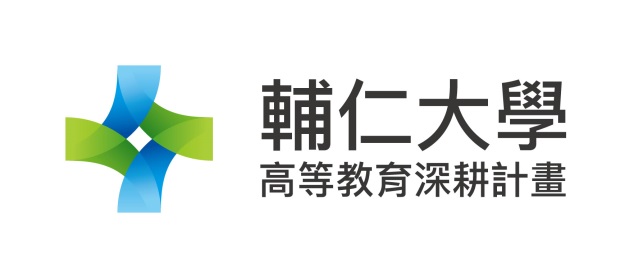 107年度高教深耕計畫：產業課程及產業實習計畫—生命科學系 生技產業專題導向研究課程企業參訪活動時間：107年07月02日（星期一）上午10:00地點：金萬林企業股份有限公司 （新北市汐止區新台五路一段97號30樓遠雄U-TOWN大樓B棟）主要內容：精準醫學與生物資訊名額：50名報名資訊： https://docs.google.com/forms/d/e/1FAIpQLSfMKxQRoRmPGtAeD0tpGZ8EblND1xkqOeV5UfEJVxxcYkqxEA/viewform注意事項：若選一同前往則於早上8:50在真善美聖前集合點名，9:00準時上車出發。提供餐盒。主辦單位/聯絡人：生命科學系/賴金美老師、李嘉雯老師